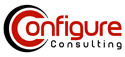 [DATES]
[DAYS + HOURS]1 DayAsset Manager End User 9.X   Course OutlineInstructor: INSTRUCTOR NAME
E-Mail: INSTRUCTOR@DOMAIN.COM
Phone: [Your Phone]
OverviewThis course is designed to provide students with an understanding of the fundamental concepts of IT Asset Management and using the HP Asset Manager application. The main focus of this course is on the normal day-to-day activities and supporting methods and operations to accessing/navigating the user interface, analyzing data, and managing records.This course will provide detailed lessons on basic records operations and navigation tasks, including differences in the windows and web client user interfaces. By fully understanding these basic concepts and capabilities you will be able to confidently and competently use Asset Manager once fully implemented in your environment, maximizing the value and potential it can provide.ObjectivesUnderstand the purpose of IT Asset ManagementUnderstand End User perspective of HP Asset ManagerBe able to access and navigate the Asset Manager databaseBe able to query Asset Manager with simple and advanced data filtersBe able to save custom queries and formal viewsBe able to export specific record dataUnderstand how to use specialized reporting and wizard mechanismsBe able to fulfill specific end user roles in a an active/live databaseRequirementsGeneral knowledge of IT operations, familiarity with relational databases, and  basic computer programming skillsIntended AudienceCIO’sIT Project ManagersIT Inventory ManagersUsers and AdministratorsMaterialsLIST OF ITEMS NEEDED FOR COURSE, IF ANYProjector and access to conference room/class roomIndividual work stations for each studentInternet Connectivity and VPN access